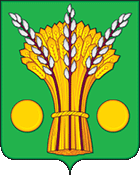 СОВЕТ НАРОДНЫХ ДЕПУТАТОВТАЛОВСКОГО СЕЛЬСКОГО ПОСЕЛЕНИЯКАНТЕМИРОВСКОГО МУНИЦИПАЛЬНОГО РАЙОНАВОРОНЕЖСКОЙ ОБЛАСТИРЕШЕНИЕ№ 96                                                                                               от 15.11.2022 года с.ТалыО внесении изменений в решение Совета народных депутатов Таловского сельского поселения от 29.12.2020 года № 19«О Регламенте Совета народных депутатов Таловского сельского поселения Кантемировского муниципального района Воронежской области»В целях приведения в соответствие с действующим законодательством нормативно-правовых актов Таловского сельского поселения Кантемировского муниципального района Воронежской области, руководствуясь экспертным заключением правового управления правительства Воронежской области от 31.10.2022 № 19-62/20-862-П , Совет народных депутатов Таловского сельского поселения Кантемировского муниципального района Воронежской области РЕШИЛ:1. Внести в решение Совета народных депутатов Таловского сельского поселения от 29.12.2020 года № 19 «О Регламенте Совета народных депутатов Таловского сельского поселения Кантемировского муниципального района Воронежской области» следующие изменения:1.1. Статью 41 Регламента дополнить абзацем следующего содержания:«Порядок подготовки и внесения в Совет народных депутатов Таловского сельского поселения проектов муниципальных правовых актов осуществляется в соответствии с решением Совета народных депутатов Таловского сельского поселения от 20.06.2022 № 82 «Об утверждении порядка подготовки и внесения в Совет народных депутатов Таловского сельского поселения Кантемировского муниципального района Воронежской области проектов муниципальных правовых актов».».2. Опубликовать настоящее решение в Вестнике муниципальных правовых актов Таловского сельского поселения Кантемировского муниципального района Воронежской области.Глава Таловского сельского поселенияА.А.Ковалёв